ČESKÁ OBEC SOKOLSKÁ – ODBOR SPORTU – KOMISE SGTyršův dům, Újezd 450, 118 01  Praha 1	Tel.: 257 007 384	Fax: 257 007 384	E-mail: psyrovy@sokol.euROZPISPŘEBORU ČOSVE SPORTOVNÍ GYMNASTICE ŽENSKÝCH SLOŽEK2017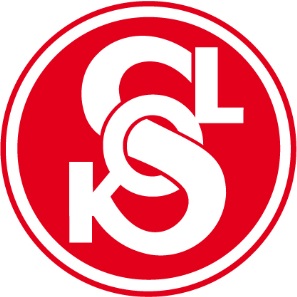 SOKOLOVNA TJ SOKOL ŽIŽKOV II NA BALKÁNĚVŠEOBECNÁ USTANOVENÍVŠEOBECNÁ USTANOVENÍVŠEOBECNÁ USTANOVENÍVŠEOBECNÁ USTANOVENÍVŠEOBECNÁ USTANOVENÍ1.PořadatelZ pověření komise OS ČOS SG oddíl SG TJ Sokol KampaZ pověření komise OS ČOS SG oddíl SG TJ Sokol KampaZ pověření komise OS ČOS SG oddíl SG TJ Sokol Kampa2.Datumneděle 12. 11. 2017neděle 12. 11. 2017neděle 12. 11. 20173.MístoSokolovna TJ Sokol Žižkov IINa Balkáně 812130 00 Praha 3Sokolovna TJ Sokol Žižkov IINa Balkáně 812130 00 Praha 3Sokolovna TJ Sokol Žižkov IINa Balkáně 812130 00 Praha 34.Činovníci závoduŘeditelŘeditelZuzana Mazurovová4.Činovníci závoduJednatelJednatelJana Novotná4.Činovníci závoduHlasatelHlasatelKateřina Machů4.Činovníci závoduHospodářHospodářJiřina Koptíková4.Činovníci závoduTechnická četaTechnická četaoddíl SG TJ Sokol Kampa4.Činovníci závoduPočtářská komisePočtářská komiseLenka Šotolová4.Činovníci závoduHlavní rozhodčíHlavní rozhodčíEliška Pospíšilovákontakt: elis.pospisil@gmail.com, 7751966015.PřihláškyDo neděle 5. 11. 2017 prostřednictvím systému GIS. Pokud oddíl není registrovaný ČGF, přihlášky pošlete emailem na adresu jednatele: sokol.kampa@centrum.cz, tel. Jana Novotná: 603 313 515.Pro kategorii starších žákyň uveďte do přihlášky výšku přeskokového stolu (110 - 125 cm).Do neděle 5. 11. 2017 prostřednictvím systému GIS. Pokud oddíl není registrovaný ČGF, přihlášky pošlete emailem na adresu jednatele: sokol.kampa@centrum.cz, tel. Jana Novotná: 603 313 515.Pro kategorii starších žákyň uveďte do přihlášky výšku přeskokového stolu (110 - 125 cm).Do neděle 5. 11. 2017 prostřednictvím systému GIS. Pokud oddíl není registrovaný ČGF, přihlášky pošlete emailem na adresu jednatele: sokol.kampa@centrum.cz, tel. Jana Novotná: 603 313 515.Pro kategorii starších žákyň uveďte do přihlášky výšku přeskokového stolu (110 - 125 cm).6.LosováníBude provedeno pořadatelem ve středu 8. 11. 2017 a zveřejněno nejpozději                                 9. 11. 2017 na stránkách ČGF.Bude provedeno pořadatelem ve středu 8. 11. 2017 a zveřejněno nejpozději                                 9. 11. 2017 na stránkách ČGF.Bude provedeno pořadatelem ve středu 8. 11. 2017 a zveřejněno nejpozději                                 9. 11. 2017 na stránkách ČGF.7.JízdnéVšechny oddíly na vlastní náklady.Všechny oddíly na vlastní náklady.Všechny oddíly na vlastní náklady.8.StravnéVšechny oddíly na vlastní náklady.Všechny oddíly na vlastní náklady.Všechny oddíly na vlastní náklady.9.UbytováníObjednávky na e-mail: sokol.kampa@centrum.cz (Jana Novotná)Objednávky na e-mail: sokol.kampa@centrum.cz (Jana Novotná)Objednávky na e-mail: sokol.kampa@centrum.cz (Jana Novotná)9.UbytováníMožnosti: Ve vlastním spacím pytli v tělocvičně á 85 Kč/dítě, 100 Kč/dospělý.Ve vlastním spacím pytli v tělocvičně á 85 Kč/dítě, 100 Kč/dospělý.9.UbytováníNa ubytovně á 155 Kč/osoba (max. 17 osob).Na ubytovně á 155 Kč/osoba (max. 17 osob).10.Závodní kancelářBude otevřena v místě závodu od 8:00 hod.Bude otevřena v místě závodu od 8:00 hod.Bude otevřena v místě závodu od 8:00 hod.11.Nominace rozhodčíchEliška Chmelová (TJ Sokol Kampa)Eliška Chmelová (TJ Sokol Kampa)Eliška Chmelová (TJ Sokol Kampa)11.Nominace rozhodčíchHana Jíchová (TJ Sokol Příbram)Hana Jíchová (TJ Sokol Příbram)Hana Jíchová (TJ Sokol Příbram)11.Nominace rozhodčíchSimona Linková (TJ Sokol Chrudim)Simona Linková (TJ Sokol Chrudim)Simona Linková (TJ Sokol Chrudim)11.Nominace rozhodčíchMiroslava Stupková (TJ Sokol Domažlice)Miroslava Stupková (TJ Sokol Domažlice)Miroslava Stupková (TJ Sokol Domažlice)11.Nominace rozhodčíchDaniel Marchlík (TJ Sokol Moravská Ostrava I)Daniel Marchlík (TJ Sokol Moravská Ostrava I)Daniel Marchlík (TJ Sokol Moravská Ostrava I)11.Nominace rozhodčíchMiroslava Dudová (TJ Sokol Moravská Ostrava I)Miroslava Dudová (TJ Sokol Moravská Ostrava I)Miroslava Dudová (TJ Sokol Moravská Ostrava I)11.Nominace rozhodčíchVeronika Blašková (TJ Sokol Brno I)Veronika Blašková (TJ Sokol Brno I)Veronika Blašková (TJ Sokol Brno I)11.Nominace rozhodčíchMartina Jelínková (TJ Sokol Brno I)Martina Jelínková (TJ Sokol Brno I)Martina Jelínková (TJ Sokol Brno I)11.Nominace rozhodčíchNominovaným rozhodčím bude proplaceno jízdné a odměna za rozhodování.Ostatním rozhodčím bude vyplacena odměna za rozhodování.Nominovaným rozhodčím bude proplaceno jízdné a odměna za rozhodování.Ostatním rozhodčím bude vyplacena odměna za rozhodování.Nominovaným rozhodčím bude proplaceno jízdné a odměna za rozhodování.Ostatním rozhodčím bude vyplacena odměna za rozhodování.11.Nominace rozhodčíchKaždý oddíl je povinen vyslat jednu kvalifikovanou rozhodčí (kromě rozhodčí nominované). V přihlášce uveďte jméno rozhodčí a kvalifikaci.Při neúčasti vlastní rozhodčí hradí oddíl zvýšené startovné o 500,- Kč na kategorii. Každý oddíl je povinen vyslat jednu kvalifikovanou rozhodčí (kromě rozhodčí nominované). V přihlášce uveďte jméno rozhodčí a kvalifikaci.Při neúčasti vlastní rozhodčí hradí oddíl zvýšené startovné o 500,- Kč na kategorii. Každý oddíl je povinen vyslat jednu kvalifikovanou rozhodčí (kromě rozhodčí nominované). V přihlášce uveďte jméno rozhodčí a kvalifikaci.Při neúčasti vlastní rozhodčí hradí oddíl zvýšené startovné o 500,- Kč na kategorii. 11.Nominace rozhodčíchRozhodčí jsou povinny rozhodovat celý závod!Rozhodčí musí mít řádný oděv dle nejnovějších předpisů FIG, jinak jim nebude vyplaceno ošatné.Rozhodčí jsou povinny rozhodovat celý závod!Rozhodčí musí mít řádný oděv dle nejnovějších předpisů FIG, jinak jim nebude vyplaceno ošatné.Rozhodčí jsou povinny rozhodovat celý závod!Rozhodčí musí mít řádný oděv dle nejnovějších předpisů FIG, jinak jim nebude vyplaceno ošatné.11.Nominace rozhodčíchOmluvy nominovaných rozhodčích zasílejte na e-mail hlavní rozhodčí: elis.pospisil@gmail.com a v kopii na e-mail: sokol.kampa@centrum.czOmluvy nominovaných rozhodčích zasílejte na e-mail hlavní rozhodčí: elis.pospisil@gmail.com a v kopii na e-mail: sokol.kampa@centrum.czOmluvy nominovaných rozhodčích zasílejte na e-mail hlavní rozhodčí: elis.pospisil@gmail.com a v kopii na e-mail: sokol.kampa@centrum.czTECHNICKÁ USTANOVENÍTECHNICKÁ USTANOVENÍTECHNICKÁ USTANOVENÍTECHNICKÁ USTANOVENÍTECHNICKÁ USTANOVENÍTECHNICKÁ USTANOVENÍ12.StartujíMladší žákyněMladší žákyněročník narození 2008 – 2010družstva 3 + 1 a jednotlivkyněročník narození 2008 – 2010družstva 3 + 1 a jednotlivkyně12.StartujíMladší žákyněMladší žákyně8 nejlepších družstev a 8 nejlepších jednotlivkyň postupujících z kvalifikace Čech a Moravy (viz přiložená tabulka - bude doplněno).Oddíly mohou ze svých postupujících jednotlivkyň sestavit družstvo.8 nejlepších družstev a 8 nejlepších jednotlivkyň postupujících z kvalifikace Čech a Moravy (viz přiložená tabulka - bude doplněno).Oddíly mohou ze svých postupujících jednotlivkyň sestavit družstvo.12.StartujíStarší žákyněStarší žákyněročník narození 2005 – 200740 nejlepších jednotlivkyň postupujících z kvalifikace Čech a Moravy (viz přiložená tabulka - bude doplněno).ročník narození 2005 – 200740 nejlepších jednotlivkyň postupujících z kvalifikace Čech a Moravy (viz přiložená tabulka - bude doplněno).12.StartujíJuniorkyJuniorkyročník narození 2002 – 2004ročník narození 2002 – 200412.StartujíŽenyŽenyročník narození 2001 a staršíročník narození 2001 a starší12.StartujíZávod v kategoriích starší žákyně, juniorky a ženy proběhne ve dvou sledech dle počtu přihlášených závodnic.Závod v kategoriích starší žákyně, juniorky a ženy proběhne ve dvou sledech dle počtu přihlášených závodnic.Závod v kategoriích starší žákyně, juniorky a ženy proběhne ve dvou sledech dle počtu přihlášených závodnic.Závod v kategoriích starší žákyně, juniorky a ženy proběhne ve dvou sledech dle počtu přihlášených závodnic.13.HodnoceníZávodí se dle platných pravidel FIG, Závodního programu ČGF platného od 1. 1. 2013 včetně 	změn, doplňků a směrnic tohoto rozpisu.Pro kategorie žákyň platí doplňková tabulka prvků ze Závodního programu.Závodí se dle platných pravidel FIG, Závodního programu ČGF platného od 1. 1. 2013 včetně 	změn, doplňků a směrnic tohoto rozpisu.Pro kategorie žákyň platí doplňková tabulka prvků ze Závodního programu.Závodí se dle platných pravidel FIG, Závodního programu ČGF platného od 1. 1. 2013 včetně 	změn, doplňků a směrnic tohoto rozpisu.Pro kategorie žákyň platí doplňková tabulka prvků ze Závodního programu.Závodí se dle platných pravidel FIG, Závodního programu ČGF platného od 1. 1. 2013 včetně 	změn, doplňků a směrnic tohoto rozpisu.Pro kategorie žákyň platí doplňková tabulka prvků ze Závodního programu.14.Disciplíny a obtížnostMladší žákyněMladší žákyněviz rozpisviz rozpis14.Disciplíny a obtížnostStarší žákyněStarší žákyněviz žákyně B – ZP strana 31(http://www.gymfed.cz/prilohy/000/512/ZP_SGZ_2017.pdf)viz žákyně B – ZP strana 31(http://www.gymfed.cz/prilohy/000/512/ZP_SGZ_2017.pdf)Juniorky, ženy Juniorky, ženy viz juniorky B – ZP strana 32viz juniorky B – ZP strana 3215.Podmínka účastiVčas zaslaná přihláška a prezence v závodní kanceláři.Mladší žákyně účast v kvalifikaci.Průkaz ČOS se zaplacenými příspěvky na rok 2017.Platná lékařská prohlídka.Průkaz pojištěnce.Uhrazené startovné ve výši 200,- Kč za závodnici.Juniorky a ženy, které nejsou členkami ČOS, předloží registrační průkaz ČGF se všemi náležitostmi.Včas zaslaná přihláška a prezence v závodní kanceláři.Mladší žákyně účast v kvalifikaci.Průkaz ČOS se zaplacenými příspěvky na rok 2017.Platná lékařská prohlídka.Průkaz pojištěnce.Uhrazené startovné ve výši 200,- Kč za závodnici.Juniorky a ženy, které nejsou členkami ČOS, předloží registrační průkaz ČGF se všemi náležitostmi.Včas zaslaná přihláška a prezence v závodní kanceláři.Mladší žákyně účast v kvalifikaci.Průkaz ČOS se zaplacenými příspěvky na rok 2017.Platná lékařská prohlídka.Průkaz pojištěnce.Uhrazené startovné ve výši 200,- Kč za závodnici.Juniorky a ženy, které nejsou členkami ČOS, předloží registrační průkaz ČGF se všemi náležitostmi.Včas zaslaná přihláška a prezence v závodní kanceláři.Mladší žákyně účast v kvalifikaci.Průkaz ČOS se zaplacenými příspěvky na rok 2017.Platná lékařská prohlídka.Průkaz pojištěnce.Uhrazené startovné ve výši 200,- Kč za závodnici.Juniorky a ženy, které nejsou členkami ČOS, předloží registrační průkaz ČGF se všemi náležitostmi.16.Časový pořad8:00 – 11:158:00 – 11:15postupná prezence všech kategoriípostupná prezence všech kategorií16.Časový pořad8:00 – 9:158:00 – 9:15rozcvičení mladších žákyňrozcvičení mladších žákyň16.Časový pořad9:009:00porada trenérů a rozhodčíchporada trenérů a rozhodčích16.Časový pořad9:259:25nástup a zahájení Přeboru ČOSnástup a zahájení Přeboru ČOS16.Časový pořad9:30 – 11:159:30 – 11:15závod mladších žákyň (I. sled)závod mladších žákyň (I. sled)16.Časový pořad11:2011:20porada trenérů a rozhodčíchporada trenérů a rozhodčích16.Časový pořad11:15 – 12:2511:15 – 12:25organizované rozcvičení II. sledu, vyhlášení výsledků MŽorganizované rozcvičení II. sledu, vyhlášení výsledků MŽ16.Časový pořad12:30 – 15:1512:30 – 15:15závod starších žákyň (II. sled)závod starších žákyň (II. sled)16.Časový pořad15:15 – 16:2515:15 – 16:25organizované rozcvičení III. sledu  	organizované rozcvičení III. sledu  	16.Časový pořad16:30 – 18:3016:30 – 18:30závod juniorek a žen (III. sled)závod juniorek a žen (III. sled)16.Časový pořad18:5018:50vyhlášení výsledků II. a III. sleduvyhlášení výsledků II. a III. sledu16.Časový pořad19:0019:00ukončení přeboru ČOSukončení přeboru ČOS16.Časový pořadStarší žákyně, juniorky a ženy budou rozděleny do dvou sledů dle počtu přihlášených závodnic.Starší žákyně, juniorky a ženy budou rozděleny do dvou sledů dle počtu přihlášených závodnic.Starší žákyně, juniorky a ženy budou rozděleny do dvou sledů dle počtu přihlášených závodnic.Starší žákyně, juniorky a ženy budou rozděleny do dvou sledů dle počtu přihlášených závodnic.16.Časový pořadZměna časového programu je vyhrazena pořadatelem.Změna časového programu je vyhrazena pořadatelem.Změna časového programu je vyhrazena pořadatelem.Změna časového programu je vyhrazena pořadatelem.Eliška Pospíšilová v. r.členka komise SG OS ČOSEliška Pospíšilová v. r.členka komise SG OS ČOSEliška Pospíšilová v. r.členka komise SG OS ČOSZuzana Mazurovová v. r.ředitelka závoduMladší žákyně I - volný čtyřboj s povinnými požadavkydo přeboru ČOS ČR postupuje 8 nejlepších družstev (3+1) a 8 nejlepších jednotlivkyň z celé ČRMladší žákyně I - volný čtyřboj s povinnými požadavkydo přeboru ČOS ČR postupuje 8 nejlepších družstev (3+1) a 8 nejlepších jednotlivkyň z celé ČRMladší žákyně I - volný čtyřboj s povinnými požadavkydo přeboru ČOS ČR postupuje 8 nejlepších družstev (3+1) a 8 nejlepších jednotlivkyň z celé ČRMladší žákyně I - volný čtyřboj s povinnými požadavkydo přeboru ČOS ČR postupuje 8 nejlepších družstev (3+1) a 8 nejlepších jednotlivkyň z celé ČRMladší žákyně I - volný čtyřboj s povinnými požadavkydo přeboru ČOS ČR postupuje 8 nejlepších družstev (3+1) a 8 nejlepších jednotlivkyň z celé ČRMladší žákyně I - volný čtyřboj s povinnými požadavkydo přeboru ČOS ČR postupuje 8 nejlepších družstev (3+1) a 8 nejlepších jednotlivkyň z celé ČRMladší žákyně I - volný čtyřboj s povinnými požadavkydo přeboru ČOS ČR postupuje 8 nejlepších družstev (3+1) a 8 nejlepších jednotlivkyň z celé ČRMladší žákyně I - volný čtyřboj s povinnými požadavkydo přeboru ČOS ČR postupuje 8 nejlepších družstev (3+1) a 8 nejlepších jednotlivkyň z celé ČRPŘESKOKpřeskokový stůl  výška 110 cmpřeskokový stůl  výška 110 cmpřeskokový stůl  výška 110 cmpřeskokový stůl  výška 110 cmpřeskokový stůl  výška 110 cmpřeskokový stůl  výška 110 cmpřeskokový stůl  výška 110 cmVolný přeskok   Volný přeskok   Volný přeskok   Povoleny 2 přeskoky stejné, nebo různé.Do výsledku se započítává lepší známka z obou přeskoků.Povoleny 2 přeskoky stejné, nebo různé.Do výsledku se započítává lepší známka z obou přeskoků.Povoleny 2 přeskoky stejné, nebo různé.Do výsledku se započítává lepší známka z obou přeskoků.BRADLA volná sestava s povinnými požadavky  volná sestava s povinnými požadavky  volná sestava s povinnými požadavky  volná sestava s povinnými požadavky  volná sestava s povinnými požadavky  volná sestava s povinnými požadavky  volná sestava s povinnými požadavky  Skladební požadavky (max 2,00 b.)Skladební požadavky (max 2,00 b.)Skladební požadavky (max 2,00 b.)Skladební požadavky (max 2,00 b.)Skladební požadavky (max 2,00 b.)Skladební požadavky (max 2,00 b.)1.vzepření vzklopmo 0,50 b., nebo výmyk tahem 0,10 b.vzepření vzklopmo 0,50 b., nebo výmyk tahem 0,10 b.vzepření vzklopmo 0,50 b., nebo výmyk tahem 0,10 b.vzepření vzklopmo 0,50 b., nebo výmyk tahem 0,10 b.vzepření vzklopmo 0,50 b., nebo výmyk tahem 0,10 b.2.toč vpřed nebo vzad (včetně prvků jako veletoč, přemyk apod.)toč vpřed nebo vzad (včetně prvků jako veletoč, přemyk apod.)toč vpřed nebo vzad (včetně prvků jako veletoč, přemyk apod.)toč vpřed nebo vzad (včetně prvků jako veletoč, přemyk apod.)toč vpřed nebo vzad (včetně prvků jako veletoč, přemyk apod.)3.přechod z nižší žerdi do vzporu na žerdi vyšší (nemusí být prvkem  bez srážky)přechod z nižší žerdi do vzporu na žerdi vyšší (nemusí být prvkem  bez srážky)přechod z nižší žerdi do vzporu na žerdi vyšší (nemusí být prvkem  bez srážky)přechod z nižší žerdi do vzporu na žerdi vyšší (nemusí být prvkem  bez srážky)přechod z nižší žerdi do vzporu na žerdi vyšší (nemusí být prvkem  bez srážky)4.zákmih nad 45° (celé tělo nad 45°, při zákmihu roznožmo – nutné spojit nohy)zákmih nad 45° (celé tělo nad 45°, při zákmihu roznožmo – nutné spojit nohy)zákmih nad 45° (celé tělo nad 45°, při zákmihu roznožmo – nutné spojit nohy)zákmih nad 45° (celé tělo nad 45°, při zákmihu roznožmo – nutné spojit nohy)zákmih nad 45° (celé tělo nad 45°, při zákmihu roznožmo – nutné spojit nohy)Na bradlech musí závodnice předvést min. 5 prvků.  Méně než 5 prvků: závodnice obdrží neutrální srážku z výsledné známky takto :Na bradlech musí závodnice předvést min. 5 prvků.  Méně než 5 prvků: závodnice obdrží neutrální srážku z výsledné známky takto :Na bradlech musí závodnice předvést min. 5 prvků.  Méně než 5 prvků: závodnice obdrží neutrální srážku z výsledné známky takto :Na bradlech musí závodnice předvést min. 5 prvků.  Méně než 5 prvků: závodnice obdrží neutrální srážku z výsledné známky takto :Na bradlech musí závodnice předvést min. 5 prvků.  Méně než 5 prvků: závodnice obdrží neutrální srážku z výsledné známky takto :Na bradlech musí závodnice předvést min. 5 prvků.  Méně než 5 prvků: závodnice obdrží neutrální srážku z výsledné známky takto :při předvedení 4 prvků      při předvedení 4 prvků      při předvedení 4 prvků      srážka 2,00 bodypři předvedení 3 prvkůpři předvedení 3 prvkůpři předvedení 3 prvkůsrážka 4,00 bodypři předvedení 2 prvkůpři předvedení 2 prvkůpři předvedení 2 prvkůsrážka 6,00 bodůpři předvedení 1 prvkupři předvedení 1 prvkupři předvedení 1 prvkusrážka 8,00 bodůnepředvede-li žádný prveknepředvede-li žádný prveknepředvede-li žádný prveksrážka 10,00 bodůKLADINAKLADINAvolná sestava s povinnými požadavkyvolná sestava s povinnými požadavkyvolná sestava s povinnými požadavkyvolná sestava s povinnými požadavkyvolná sestava s povinnými požadavkyvolná sestava s povinnými požadavkyvýška 125 cm (tj. 105 cm od žíněnky), čas max. 1:30výška 125 cm (tj. 105 cm od žíněnky), čas max. 1:30výška 125 cm (tj. 105 cm od žíněnky), čas max. 1:30výška 125 cm (tj. 105 cm od žíněnky), čas max. 1:30výška 125 cm (tj. 105 cm od žíněnky), čas max. 1:30výška 125 cm (tj. 105 cm od žíněnky), čas max. 1:30Skladební požadavky (2,00 b.)Skladební požadavky (2,00 b.)Skladební požadavky (2,00 b.)Skladební požadavky (2,00 b.)Skladební požadavky (2,00 b.)Skladební požadavky (2,00 b.)1.gymnastický skokgymnastický skokgymnastický skokgymnastický skokgymnastický skok2.obrat jednonož min. 180°obrat jednonož min. 180°obrat jednonož min. 180°obrat jednonož min. 180°obrat jednonož min. 180°3.akrobatický prvek *)akrobatický prvek *)akrobatický prvek *)akrobatický prvek *)akrobatický prvek *)4.akrobatický prvek *)akrobatický prvek *)akrobatický prvek *)akrobatický prvek *)akrobatický prvek *)*) Poznámka: skladební požadavek č. 3 a 4 lze plnit také prvky uvedenými v „Doplňkové tabulce prvků“ s výjimkou kotoulů s přehmaty pod kladinu. Prvky musí být různé a musí být předvedeny na kladině.*) Poznámka: skladební požadavek č. 3 a 4 lze plnit také prvky uvedenými v „Doplňkové tabulce prvků“ s výjimkou kotoulů s přehmaty pod kladinu. Prvky musí být různé a musí být předvedeny na kladině.*) Poznámka: skladební požadavek č. 3 a 4 lze plnit také prvky uvedenými v „Doplňkové tabulce prvků“ s výjimkou kotoulů s přehmaty pod kladinu. Prvky musí být různé a musí být předvedeny na kladině.*) Poznámka: skladební požadavek č. 3 a 4 lze plnit také prvky uvedenými v „Doplňkové tabulce prvků“ s výjimkou kotoulů s přehmaty pod kladinu. Prvky musí být různé a musí být předvedeny na kladině.*) Poznámka: skladební požadavek č. 3 a 4 lze plnit také prvky uvedenými v „Doplňkové tabulce prvků“ s výjimkou kotoulů s přehmaty pod kladinu. Prvky musí být různé a musí být předvedeny na kladině.*) Poznámka: skladební požadavek č. 3 a 4 lze plnit také prvky uvedenými v „Doplňkové tabulce prvků“ s výjimkou kotoulů s přehmaty pod kladinu. Prvky musí být různé a musí být předvedeny na kladině.Při předvedení krátké sestavy platí neutrální srážky dle pravidel FIG:Při předvedení krátké sestavy platí neutrální srážky dle pravidel FIG:Při předvedení krátké sestavy platí neutrální srážky dle pravidel FIG:Při předvedení krátké sestavy platí neutrální srážky dle pravidel FIG:Při předvedení krátké sestavy platí neutrální srážky dle pravidel FIG:Při předvedení krátké sestavy platí neutrální srážky dle pravidel FIG:při předvedení 7+ prvků      při předvedení 7+ prvků      při předvedení 7+ prvků      bez neutrální srážkypři předvedení 5-6 prvkůpři předvedení 5-6 prvkůpři předvedení 5-6 prvkůsrážka 4,00 bodypři předvedení 3-4 prvkůpři předvedení 3-4 prvkůpři předvedení 3-4 prvkůsrážka 6,00 bodůpři předvedení 1-2 prvkůpři předvedení 1-2 prvkůpři předvedení 1-2 prvkůsrážka 8,00 bodůnepředvede-li žádný prveknepředvede-li žádný prveknepředvede-li žádný prveksrážka 10,00 bodůPROSTNÁPROSTNÁvolná sestava s povinnými požadavkyvolná sestava s povinnými požadavkyvolná sestava s povinnými požadavkyvolná sestava s povinnými požadavkyvolná sestava s povinnými požadavkyvolná sestava s povinnými požadavkyhudba možná, čas max. 1:30hudba možná, čas max. 1:30hudba možná, čas max. 1:30hudba možná, čas max. 1:30hudba možná, čas max. 1:30hudba možná, čas max. 1:30Skladební požadavky (2,00 b.)Skladební požadavky (2,00 b.)Skladební požadavky (2,00 b.)Skladební požadavky (2,00 b.)Skladební požadavky (2,00 b.)Skladební požadavky (2,00 b.)1.pasáž nejméně 2 různých gymnastických skokůpasáž nejméně 2 různých gymnastických skokůpasáž nejméně 2 různých gymnastických skokůpasáž nejméně 2 různých gymnastických skokůpasáž nejméně 2 různých gymnastických skoků2.obrat jednonož min. 360°obrat jednonož min. 360°obrat jednonož min. 360°obrat jednonož min. 360°obrat jednonož min. 360°3.akrobatický prvek vpřed/stranou s letovou fází *)akrobatický prvek vpřed/stranou s letovou fází *)akrobatický prvek vpřed/stranou s letovou fází *)akrobatický prvek vpřed/stranou s letovou fází *)akrobatický prvek vpřed/stranou s letovou fází *)4.akrobatický prvek vzad s letovou fází*)akrobatický prvek vzad s letovou fází*)akrobatický prvek vzad s letovou fází*)akrobatický prvek vzad s letovou fází*)akrobatický prvek vzad s letovou fází*)*) Poznámka: skladební požadavek č. 3 a 4 musí být předveden v akrobatické řadě. Nad rámec pravidel FIG se za akrobatickou řadu považuje i z rozběhu samostatné salto odrazem snožmo a také spojení min. 2 akrobatických prvků – z nichž alespoň 1 musí být s letovou fází (např.: hvězda + blecha, přemet vpřed + rondat, atd.). Do akrobatické řady nelze použít kotouly a stoje na rukou.*) Poznámka: skladební požadavek č. 3 a 4 musí být předveden v akrobatické řadě. Nad rámec pravidel FIG se za akrobatickou řadu považuje i z rozběhu samostatné salto odrazem snožmo a také spojení min. 2 akrobatických prvků – z nichž alespoň 1 musí být s letovou fází (např.: hvězda + blecha, přemet vpřed + rondat, atd.). Do akrobatické řady nelze použít kotouly a stoje na rukou.*) Poznámka: skladební požadavek č. 3 a 4 musí být předveden v akrobatické řadě. Nad rámec pravidel FIG se za akrobatickou řadu považuje i z rozběhu samostatné salto odrazem snožmo a také spojení min. 2 akrobatických prvků – z nichž alespoň 1 musí být s letovou fází (např.: hvězda + blecha, přemet vpřed + rondat, atd.). Do akrobatické řady nelze použít kotouly a stoje na rukou.*) Poznámka: skladební požadavek č. 3 a 4 musí být předveden v akrobatické řadě. Nad rámec pravidel FIG se za akrobatickou řadu považuje i z rozběhu samostatné salto odrazem snožmo a také spojení min. 2 akrobatických prvků – z nichž alespoň 1 musí být s letovou fází (např.: hvězda + blecha, přemet vpřed + rondat, atd.). Do akrobatické řady nelze použít kotouly a stoje na rukou.*) Poznámka: skladební požadavek č. 3 a 4 musí být předveden v akrobatické řadě. Nad rámec pravidel FIG se za akrobatickou řadu považuje i z rozběhu samostatné salto odrazem snožmo a také spojení min. 2 akrobatických prvků – z nichž alespoň 1 musí být s letovou fází (např.: hvězda + blecha, přemet vpřed + rondat, atd.). Do akrobatické řady nelze použít kotouly a stoje na rukou.*) Poznámka: skladební požadavek č. 3 a 4 musí být předveden v akrobatické řadě. Nad rámec pravidel FIG se za akrobatickou řadu považuje i z rozběhu samostatné salto odrazem snožmo a také spojení min. 2 akrobatických prvků – z nichž alespoň 1 musí být s letovou fází (např.: hvězda + blecha, přemet vpřed + rondat, atd.). Do akrobatické řady nelze použít kotouly a stoje na rukou.Při předvedení krátké sestavy platí neutrální srážky dle pravidel FIG (viz. kladina).Při předvedení krátké sestavy platí neutrální srážky dle pravidel FIG (viz. kladina).Při předvedení krátké sestavy platí neutrální srážky dle pravidel FIG (viz. kladina).Při předvedení krátké sestavy platí neutrální srážky dle pravidel FIG (viz. kladina).Při předvedení krátké sestavy platí neutrální srážky dle pravidel FIG (viz. kladina).Při předvedení krátké sestavy platí neutrální srážky dle pravidel FIG (viz. kladina).PřílohaPřílohaPřílohaDOPLŇKOVÁ TABULKA PŘESKOKŮ A PRVKŮNAD RÁMEC PRAVIDEL FIGDOPLŇKOVÁ TABULKA PŘESKOKŮ A PRVKŮNAD RÁMEC PRAVIDEL FIGDOPLŇKOVÁ TABULKA PŘESKOKŮ A PRVKŮNAD RÁMEC PRAVIDEL FIGPŘESKOKhodnoty přeskokůroznožka0,80 b.roznožka se zášvihem1,30 b.skrčka1,00 b.skrčka se zášvihem1,50 b.BRADLAprvky Aprvky Avýmyk na nižší žerdivýmyk na nižší žerdivýmyk na vyšší žerdivýmyk na vyšší žerdivýskok skrčmo do vzporu dřepmovýskok skrčmo do vzporu dřepmopodmet ze vzporu stojmopodmet ze vzporu stojmopodmet ze zákmihu (bez výšlapu)podmet ze zákmihu (bez výšlapu)KLADINAprvky Aakrobatické prvky:kotoul vpřed s přehmatem pod kladinukotoul vzadkotoul vzad přes ramenonáskok do vzporu dřepmoakro prvky – závěry:rondat odrazem z rukou na konci kladinystoj na rukou čelně  a zánožka s půlobratem vlevo odrazem jednonož salto stranou prohnutě (arab)odrazem jednonož salto vpřed prohnutě (šprajcka)gymnastické prvky:nůžkyskok prohnutě s obr. 180oskok se skrčením přednožmo („kufr“)obrat o 180o přednožením do zanoženíobrat jednonož o 180° v libovolném provedeníváha předklonmo, v unožení, v přednožení i s držením nohy (roznožení min. 135°)PROSTNÁprvky Aakrobatické prvky:kotoul vpředkotoul vzadstoj kotoul (bez obratu)kotoul vzad do stoje na rukoupřemet stranoupřemet vpřed i vzad zvolnagymnastické prvky:nůžkyčertík s obr. 180oskok se skrčením přednožmo i s obr. 180o